xxx RIMS Chapter Strategic Planning MeetingxMeeting Start Time: NOONCall to Order:  WELCOME NEW BOARD MEMBERS!!NOON – 1pm	Remaining Events:______________________________________________________________________1 – 3pm		Upcoming Calendar: See Attached		Board Meeting Frequency/LocationsKickoff DinnerRising Risk Professionals		Current Budget/Financial Statements:  		Sponsors/Target Marketing 		Luncheon Programs (suggest 1 Director/Luncheon)Luncheon Speakers & TopicsLuncheon LocationsSpeaker GiftsRisk Manager Round TablesLead Director:FrequencyLocationsProposed Topics2pm to 4pm		Golf TournamentLead Director:MixerLead Director: Strategic Planning MeetingLead: Education DayLead Director: Holiday PartyLead Director:4:00pm		Donations/Community Service		Lead: Website/Social MediaLead Director:  RIMS LiaisonLead Director: NewsletterLead Director: Membership:Lead Director:Society Awards Submission5:00pm		Conclude Meeting5:30pm 		Cocktails ~ hor d'oeuvres ~ 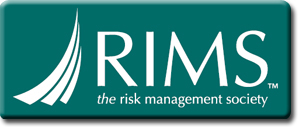 xx RIMS Chapter Strategic Planning Meeting20xx Board DutiesPresident: Vice President:   Past President: Treasurer: Secretary: Delegate: Directors:Responsibilities4 Luncheon Programs – Suggest 1 Director assigned for each Luncheon.January:March:July:September2 - RM Roundtables – 1 Director assigned for each RoundtableSpecial Events: 1 DirectorMixer:Holiday Party:Golf Chair w/support – Director:Rising Risk Professionals – Director(s):  Education Day -DirectorMembership – Director:Website/Social Media/Newsletter Articles – Director:4 Newsletters – President